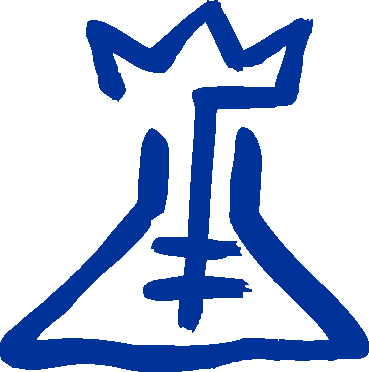    WYDZIAŁ CHEMII UNIWERSYTETU GDAŃSKIEGO______________________________________________________________________________________________PROCEDURA NR 6/DS/2020Podstawa prawna:  Regulamin Studiów Uniwersytetu Gdańskiego – załącznik do uchwały Senatu UG nr 120/19 z dnia 26 września 2019 rokuZakres procedury: Obejmuje procesy związane z uzyskaniem zgody na indywidualną organizację studiówOdpowiedzialność:  Prodziekan ds. Studiów Wydziału Chemii UGMiejsce składania dokumentów:  Dziekanat ds. Studenckich Wydziału Chemii UGOpis postępowania:STUDENT- składa podanie do Prodziekana ds. Studiów o indywidualną organizację studiów wraz z dokumentami uzasadniającymi wniosek, harmonogramem zaliczeń oraz zgodami zainteresowanych prowadzącychPRODZIEKAN ds. STUDIÓW- po zapoznaniu się z podaniem i załączoną dokumentacją wyraża zgodę lub nie wyraża zgody na indywidualny program studiów- przekazuje dokumentację do Dziekanatu ds. StudenckichPRACOWNIK DZIEKANATU ds. STUDENCKICH- zgodę Prodziekana ds. Studiów odnotowuje w Akademickim Systemie Teleinformatycznym FAST - sporządza kopię podania i przekazuje ją studentowi- powiadamia planistę o decyzji Prodziekana ds. Studiów- oryginalną dokumentację umieszcza w teczce osobowej studentaPRODZIEKAN ds. STUDIÓW- przypadku naruszenia przez studenta określonych zasad studiowania według indywidualnej organizacji studiów lub braku postępów w nauce braków Prodziekan ds. Studiów może podjąć decyzję o cofnięciu zgody na indywidualny program studiów, powiadamia Dziekanat ds. StudenckichPRACOWNIK DZIEKANATU ds. STUDENCKICH- przekazuje decyzję Prodziekana ds. Studiów  studentowi- zawiadamia planistę o cofnięciu zgody na indywidualną organizację studiów